Kraków, dnia 7.12.2020r.Zaproszenie do składania ofert zwane dalej „Zaproszeniem” lub „Z” Nazwa (firma) oraz adres Zamawiającego.Uniwersytet Jagielloński, ul. Straszewskiego 25/2, 31-113 Kraków.Jednostka prowadząca sprawę:Dział Zamówień Publicznych UJ, ul. Straszewskiego 25/2, 31-113 Kraków;tel. +4812-432-44-50; fax +4812-663-39-14;	e-mail: bzp@uj.edu.pl strona internetowa www.uj.edu.pl  	miejsce publikacji ogłoszeń i informacji www.przetargi.uj.edu.pl  Tryb udzielenia zamówienia.Postępowanie o udzielenie zamówienia z dziedziny nauki prowadzone w trybie procedury ogłoszenia o udzielanym zamówieniu na podstawie art. 4d ust. 1 pkt. 1 ustawy z dnia 29 stycznia 2004 r. - Prawo zamówień publicznych (t. j. Dz. U. 2019 poz. 1843), oraz ustawy z dnia 23 kwietnia 1964 r. – Kodeks cywilny (t. j. Dz. U. 2020 poz. 1740 ze zm.).Do czynności podejmowanych przez Podmiot zamawiający, zwany dalej Zamawiającym 
i Podmiot zainteresowany, zwany dalej Wykonawcą, w postępowaniu o udzielenie 
zamówienia stosuje się zapisy przedstawione w niniejszym Zaproszeniu.Opis przedmiotu zamówienia.Przedmiotem postępowania i zamówienia jest wyłonienie Wykonawcy w zakresie dostawy automatycznego sortera typu „benchtop” do komórek dla MCB UJ.Szczegółowy opis przedmiotu zamówienia wraz z opisem minimalnych parametrów 
i wymagań technicznych oraz funkcjonalnych zawiera Załącznik A do Zaproszenia. Wymagania ogólne dla całości zamówienia:Zamawiający dopuszcza składanie ofert równoważnych, spełniających co najmniej opisane w niniejszym Z wymagania i parametry techniczne, przy czym Wykonawca zobowiązany jest do wykazania równoważności w swojej ofercie.Wykonawca musi zaoferować przedmiot zamówienia zgodny z wymogami Zamawiającego określonymi w Z, przy czym zobowiązany jest do wskazania w ofercie typ, rodzaj, model, producenta oferowanego sprzętu, odpowiednio dołączyć do oferty katalog/i producenta/ów lub opis/y techniczny/e i/lub funkcjonalny/e, lub wydruk/i ze stron internetowych, pozwalające na ocenę zgodności oferowanych urządzeń i elementów oraz ich parametrów z wymaganiami Z.Informacja o sposobie porozumiewania się Zamawiającego z Wykonawcami oraz przekazywania oświadczeń i dokumentów, a także wskazanie osób uprawnionych do porozumiewania się z Wykonawcami.Dopuszcza się możliwość porozumiewania się przy pomocy listu poleconego, faxu lub drogą elektroniczną, Jeżeli Zamawiający lub Wykonawca przekazują jakiekolwiek dokumenty lub informacje faksem albo drogą elektroniczną, każda ze stron na żądanie drugiej niezwłocznie 
potwierdza fakt ich otrzymaniaDo porozumiewania się z Wykonawcami upoważniony jest:w zakresie formalnym i merytorycznym – Jan Wojas ul. Straszewskiego 25/2, 31-113 Kraków;tel. +4812-663-39-63; fax +4812-663-39-14e-mail: jan.wojas@uj.edu.pl Opis sposobu przygotowywania ofert.Każdy Wykonawca może złożyć tylko jedną ofertę na realizację całości przedmiotu 
zamówienia.Wykonawca zobowiązany jest przedłożyć do oferty pełnomocnictwo w przypadku 
podpisania jej przez pełnomocnika.Oferta musi być podpisana przez osobę (osoby) uprawnioną do składania oświadczeń woli w imieniu Wykonawcy. Oferta musi być napisana w języku polskim i złożona powinna być w formie pisemnej lub w postaci elektronicznej za pomocą poczty elektronicznej na adres wskazany w Zaproszeniu.Zaleca się, aby wszystkie strony oferty wraz z załącznikami były podpisane przez osobę (osoby) uprawnione do składania oświadczeń woli w imieniu Wykonawcy. Podmiot zainteresowany może zastrzec najpóźniej do dnia zawarcia Umowy w sprawie zamówienia z dziedziny nauki, iż informacje związane z tym zamówieniem stanowiące 
tajemnicę przedsiębiorstwa w rozumieniu art. 11 ust. 4 ustawy z dnia 16 kwietnia 1993 r. o zwalczaniu nieuczciwej konkurencji (t. j. Dz. U. 2019 poz. 1010 ze zm.) nie mogą być udostępnione.Rozliczenia pomiędzy Wykonawcą a Zamawiającym będą dokonywane w złotych polskich (PLN).Wszelkie koszty związane z przygotowaniem i złożeniem oferty ponosi Wykonawca.Składając ofertę Wykonawca oświadcza iż wykona przedmiot zamówienia zgodnie 
z wszystkimi wymaganiami Zamawiającego opisanymi w niniejszym zaproszeniu wraz 
z załącznikami.Miejsce oraz sposób, jak i termin składania i otwarcia ofert.Oferty należy składać w Dziale Zamówień Publicznych Uniwersytetu Jagiellońskiego, przy ul. Straszewskiego 25/2, 31-113 Kraków, w terminie do dnia 15.12.2020r. do godziny 9:00, w formie pisemnej lub w postaci elektronicznej za pomocą poczty elektronicznej na adres jan.wojas@uj.edu.pl z oznaczeniem pozwalającym na identyfikację Wykonawcy oraz wskazaniem przedmiotu i numeru postępowania poprzez oznaczenie „Oferta na wyłonienie Wykonawcy w zakresie dostawy automatycznego sortera typu „benchtop” do komórek dla MCB UJ, nr sprawy 80.272.418.2020 – nie otwierać przed dniem 15.12.2020r. godz. 09:05” oraz opatrzy kopertę pieczęcią adresową Wykonawcy” Ogłoszenie informacji o złożonych ofertach i zaoferowanych cenach oraz innych istotnych elementach złożonych ofert jest jawne i nastąpi w dniu 15.12.2020r. o godzinie 9:05 w Dziale Zamówień Publicznych UJ, przy ul. Straszewskiego 25/2, 31-113 Kraków.Opis sposobu obliczenia ceny.Cenę ryczałtową oferty należy podać w złotych polskich (PLN) i wyliczyć na podstawie indywidualnej kalkulacji Wykonawcy, uwzględniając doświadczenie i wiedzę zawodową Wykonawcy, jak i wszelkie koszty niezbędne do wykonania przedmiotu zamówienia, podatki, koszty gwarancyjne w miejscu dostawy oraz rabaty, upusty itp., których Wykonawca zamierza udzielić. Wykonawca zobowiązany jest przedstawić w ofercie lub w formie załącznika ceny jednostkowe poszczególnych elementów przedmiotu zamówienia. Sumaryczna cena ryczałtowa wyliczona na podstawie indywidualnej kalkulacji 
Wykonawcy winna odpowiadać cenie podanej przez Wykonawcę w formularzu oferty.Zamawiający dla potrzeb oceny i porównania ofert w przypadku ofert Wykonawców skutkujących powstaniem obowiązku podatkowego po stronie Zamawiającego, zgodnie 
z przepisami ustawy z dnia 11 marca 2004 r. o podatku od towarów i usług (t. j. Dz. U. 2020 poz. 106 ze zm.), doliczy do przedstawionych cen podatek od towarów i usług VAT. Dotyczy wewnątrzwspólnotowego nabycia towarów (art. 17 ust. 1 pkt 3 ustawy 
o podatku VAT), importu towarów (art. 17 ust. 1 pkt 1 ustawy o podatku VAT) oraz importu usług (art. 17 ust. 1 pkt 4 ustawy o podatku VAT) w przypadku Wykonawców spoza terytorium RP. Nie przewiduje się waloryzacji ceny, przy czym wyliczona cena będzie ceną ryczałtową za całość przedmiotu zamówienia.Nie przewiduje się żadnych przedpłat ani zaliczek na poczet realizacji przedmiotu 
zamówienia, a płatność nastąpi zgodnie z zapisem Umowy.Opis czynności i kryteriów, którymi Zamawiający będzie się kierował przy wyborze najkorzystniejszej oferty.Zamawiający wybiera najkorzystniejszą ofertę, spośród ważnych ofert złożonych 
w postępowaniu, biorąc przy ocenie i porównaniu złożonych ofert pod uwagę 
w szczególności cenę, warunki gwarancji, termin realizacji oraz oferowane parametry techniczne i funkcjonalne przedmiotu zamówienia oraz zaoferowane ewentualnie, w cenie oferty dodatkowe opcje lub wyposażenie.W toku badania i oceny ofert Zamawiający może żądać od Wykonawców wyjaśnień dotyczących treści złożonych ofert, jak również negocjować treść i ceny ofert 
z zachowaniem zasad przejrzystości oraz uczciwego traktowania Wykonawców.Zamawiający poprawi w tekście oferty oczywiste omyłki pisarskie i oczywiste omyłki rachunkowe, z uwzględnieniem konsekwencji rachunkowych dokonanych poprawek oraz inne omyłki polegające na niezgodności oferty z wymaganiami Zaproszenia, niepowodujące istotnych zmian w treści oferty, niezwłocznie zawiadamiając o tym Wykonawcę, którego oferta została poprawiona.Zamawiający może odrzucić ofertę, w szczególności jeżeli została złożona po upływie terminu składania ofert lub jest niezgodna z wymaganiami Zaproszenia, bądź zaistnieją inne uzasadnione okoliczności powodujące, iż jest ona niezgodna z obowiązującymi przepisami.Zamawiający odrzuci ofertę złożoną przez:wykonawcę będącego osobą fizyczną, którego prawomocnie skazano za przestępstwo:o którym mowa w art. 165a, art. 181-188, art. 189a, art. 218-221, art. 228-230a, art. 250a, art. 258 lub art. 270-309 ustawy z dnia 6 czerwca 1997 r. - Kodeks karny (t. j. Dz. U. 2020 poz. 1444 ze zm.) lub art. 46 lub art. 48 ustawy z dnia 25 czerwca 2010 r. o sporcie 
(t. j. Dz. U. 2020 poz. 1133 ze zm.),o charakterze terrorystycznym, o którym mowa w art. 115 § 20 ustawy z dnia 6 czerwca 1997 r. - Kodeks karny,skarbowe,o którym mowa w art. 9 lub art. 10 ustawy z dnia 15 czerwca 2012 r. o skutkach 
powierzania wykonywania pracy cudzoziemcom przebywającym wbrew przepisom na 
terytorium Rzeczypospolitej Polskiej (Dz. U. 2012 poz. 769);wykonawcę, jeżeli urzędującego członka jego organu zarządzającego lub nadzorczego, wspólnika spółki w spółce jawnej lub partnerskiej albo komplementariusza w spółce 
komandytowej lub komandytowo-akcyjnej lub prokurenta prawomocnie skazano za 
przestępstwo, o którym mowa powyżej;wykonawcę, wobec którego wydano prawomocny wyrok sądu lub ostateczną decyzję 
administracyjną o zaleganiu z uiszczeniem podatków, opłat lub składek na ubezpieczenia społeczne lub zdrowotne, chyba że wykonawca dokonał płatności należnych podatków, opłat lub składek na ubezpieczenia społeczne lub zdrowotne wraz z odsetkami lub 
grzywnami lub zawarł wiążące porozumienie w sprawie spłaty tych należności;wykonawcę, który z innymi wykonawcami zawarł porozumienie mające na celu 
zakłócenie konkurencji między wykonawcami w postępowaniu o udzielenie zamówienia, co zamawiający jest w stanie wykazać za pomocą stosownych środków dowodowych;wykonawcę będącego podmiotem zbiorowym, wobec którego sąd orzekł zakaz ubiegania się o zamówienia publiczne na podstawie ustawy z dnia 28 października 2002 r. 
o odpowiedzialności podmiotów zbiorowych za czyny zabronione pod groźbą kary 
(t. j. Dz. U. 2020 poz. 358 ze zm.);wykonawcę, wobec którego orzeczono tytułem środka zapobiegawczego zakaz ubiegania się o zamówienia publiczne;wykonawcę w stosunku do którego otwarto likwidację, w zatwierdzonym przez sąd 
układzie w postępowaniu restrukturyzacyjnym jest przewidziane zaspokojenie wierzycieli przez likwidację jego majątku lub sąd zarządził likwidację jego majątku w trybie art. 332 ust. 1 ustawy z dnia 15 maja 2015 r. – Prawo restrukturyzacyjne (t. j. Dz. U. 2020 poz. 814 ze zm.) lub którego upadłość ogłoszono, z wyjątkiem wykonawcy, który po 
ogłoszeniu upadłości zawarł układ zatwierdzony prawomocnym postanowieniem sądu, 
jeżeli układ nie przewiduje zaspokojenia wierzycieli przez likwidację majątku upadłego, chyba że sąd zarządził likwidację jego majątku w trybie art. 366 ust. 1 ustawy z dnia 
28 lutego 2003 r. – Prawo upadłościowe (t. j. Dz. U. 2020 poz. 1228 ze zm.);wykonawcę, który w sposób zawiniony poważnie naruszył obowiązki zawodowe, co 
podważa jego uczciwość, w szczególności gdy Wykonawca w wyniku zamierzonego 
działania lub rażącego niedbalstwa nie wykonał lub nienależycie wykonał zamówienie, co Zamawiający jest w stanie wykazać za pomocą stosownych środków dowodowych;wykonawcę, który, z przyczyn leżących po jego stronie, nie wykonał albo nienależycie wykonał w istotnym stopniu wcześniejszą umowę w sprawie zamówienia publicznego lub umowę koncesji, zawartą z Zamawiającym, o którym mowa w art. 3 ust. 1 pkt 1–4 ustawy PZP, co doprowadziło do rozwiązania umowy lub zasądzenia odszkodowania;wykonawcę, który naruszył obowiązki dotyczące płatności podatków, opłat lub składek na ubezpieczenia społeczne lub zdrowotne, co Zamawiający jest w stanie wykazać za 
pomocą stosownych środków dowodowych, z wyjątkiem przypadku, o którym mowa 
w art. 24 ust. 1 pkt 15 ustawy PZP, chyba że Wykonawca dokonał płatności należnych 
podatków, opłat lub składek na ubezpieczenia społeczne lub zdrowotne wraz z odsetkami lub grzywnami lub zawarł wiążące porozumienie w sprawie spłaty tych należności.Zamawiający unieważnia postępowanie o udzielenie zamówienia w szczególności jeżeli nie zostanie złożona żadna oferta, lub wszystkie złożone oferty zostaną odrzucone, albo cena najkorzystniejszej oferty przekracza kwotę którą Zamawiający może przeznaczyć na sfinansowanie zamówienia, bądź zaistnieją inne uzasadnione okoliczności skutkujące nieważnością Umowy w sprawie zamówienia z dziedziny nauki.Zamawiający zawiadamia równocześnie wszystkich Wykonawców, którzy złożyli oferty, o rozstrzygnięciu postępowania, podając uzasadnienie faktyczne.Informację o formalnościach, jakie powinny zostać dopełnione po wyborze oferty 
w celu zawarcia Umowy.Zamawiający zamieszcza niezwłocznie na swojej stronie Biuletynu Informacji Publicznej informację o udzieleniu zamówienia, podając nazwę (firmę) albo imię i nazwisko 
podmiotu, z którym zawarł umowę o wykonanie zamówienia, albo informację 
o nie udzieleniu tego zamówienia.Informacja o przetwarzaniu danych osobowych - dotyczy wykonawcy będącego 
osobą fizyczną.Zgodnie z art. 13 ust. 1 i 2 Rozporządzenia Parlamentu Europejskiego i Rady (UE) 2016/679 z dnia 27 kwietnia 2016 r. w sprawie ochrony osób fizycznych w związku z przetwarzaniem danych osobowych i w sprawie swobodnego przepływu takich danych oraz uchylenia dyrektywy 95/46/WE (ogólne rozporządzenie o ochronie danych, dalej „Rozporządzenie Ogólne”) Uniwersytet Jagielloński informuje, że:Administratorem Pani/Pana danych osobowych jest Uniwersytet Jagielloński, 
ul. Gołębia 24, 31-007 Kraków, reprezentowany przez Rektora UJ.Uniwersytet Jagielloński wyznaczył Inspektora Ochrony Danych, ul. Gołębia 24, 31-007 Kraków, pokój nr 5. Kontakt z Inspektorem możliwy jest przez e-mail: iod@uj.edu.pl lub pod nr. telefonu 12 663 12 25.Pani/Pana dane osobowe przetwarzane będą na podstawie art. 6 ust. 1 lit. c Rozporządzenia Ogólnego w celu związanym z postępowaniem o udzielenie zamówienia publicznego na Nr sprawy 80.272.418.2020. Podanie przez Panią/Pana danych osobowych jest wymogiem ustawowym określonym w przepisach ustawy PZP związanym z udziałem w postępowaniu o udzielenie zamówienia publicznego.Podanie przez Panią/Pana danych osobowych jest wymogiem ustawowym określonym w przepisach ustawy PZP związanym z udziałem w postępowaniu o udzielenie zamówienia publicznego. Konsekwencje niepodania danych osobowych wynikają z ustawy PZP.Odbiorcami Pani/Pana danych osobowych będą osoby lub podmioty, którym udostępniona zostanie dokumentacja postępowania w oparciu o art. 8 oraz art. 96 ust. 3 PZP.Pani/Pana dane osobowe będą przechowywane zgodnie z art. 97 ust. 1 PZP przez okres: co najmniej 4 lat liczonych od dnia zakończenia postępowania o udzielenie zamówienia publicznego albo do upływu terminu możliwości kontroli projektu współfinansowanego lub finansowanego ze środków Unii Europejskiej albo jego trwałości takie projektu bądź innych umów czy zobowiązań wynikających z realizowanych projektów.Posiada Pani/Pan prawo do: dostępu do treści swoich danych, ich sprostowania, ograniczenia przetwarzania – w przypadkach i na warunkach określonych w Rozporządzeniu Ogólnym.Nie przysługuje Pani/Panu prawo do: usunięcia danych osobowych, prawo do przenoszenia danych osobowych oraz prawo sprzeciwu wobec przetwarzania danych osobowych, gdyż podstawa prawną przetwarzania Pani/Pana danych osobowych jest art. 6 ust. 1 lit. c Rozporządzenia Ogólnego.Ma Pani/Pan prawo wniesienia skargi do Prezesa Urzędu Ochrony Danych Osobowych w razie uznania, że przetwarzanie Pani/Pana danych osobowych narusza przepisy Rozporządzenia Ogólnego.Skorzystanie przez Panią/Pana, z uprawnienia do sprostowania lub uzupełnienia danych osobowych, o którym mowa w art. 16 Rozporządzenia Ogólnego, nie może skutkować zmianą wyniku postępowania o udzielenie zamówienia publicznego, ani zmianą postanowień umowy w zakresie niezgodnym z ustawą PZP, ani nie może naruszać integralności protokołu postępowania o udzielenie zamówienia publicznego oraz jego załączników.W przypadku gdy wykonanie obowiązków, o których mowa w art. 15 ust. 1-3 Rozporządzenia Ogólnego, celem realizacji Pani/Pana uprawnień wskazanych pkt 8 i 10 powyżej oraz do uzyskania kopii danych podlegających przetwarzaniu, wymagałoby niewspółmiernie dużego wysiłku, Zamawiający może żądać od Pana/Pani, wskazania dodatkowych informacji mających na celu sprecyzowanie żądania, w szczególności podania nazwy lub daty wszczętego albo zakończonego postępowania o udzielenie zamówienia publicznego.Wystąpienie przez Panią/Pana z żądaniem ograniczenia przetwarzania danych, o którym mowa w art. 18 ust. 1 Rozporządzenia Ogólnego, nie ogranicza przetwarzania danych osobowych do czasu zakończenia postępowania o udzielenie zamówienia publicznego.Wzór umowy – Stanowi Załącznik nr 1 do Z.FORMULARZ OFERTY ____________________________________________________________ZAMAWIAJĄCY – Uniwersytet Jagielloński ul. Gołębia 24, 31 – 007 Kraków;Jednostka prowadząca sprawę – Dział Zamówień Publicznych UJUl. Straszewskiego 25/2, 31-113 Kraków___________________________________Nazwa (Firma) Wykonawcy – ………………………………………………………………………………….,Adres siedziby – ……………………………………………………………………………………,Adres do korespondencji – ……………………………………………………………………………………,Tel. - ......................................................; fax - ......................................................;E-mail: ..............................................................;NIP - .................................................; REGON - .................................................;Nawiązując do zaproszenia do złożenia oferty na wyłonienie Wykonawcy w zakresie dostawy automatycznego sortera typu „benchtop” do komórek dla MCB UJ, nr sprawy 80.272.418.2020, składamy poniższą ofertę:oferujemy wykonanie przedmiotu zamówienia za łączną kwotę netto ……...................... (PLN), (słownie: .....................................................................................)  plus należny podatek VAT w wysokości …%, co daje kwotę brutto ................................ (PLN)  (słownie : ...................................................................................), w tym za komputer stacjonarny z monitorem za łączną kwotę netto ……...................... (PLN), (słownie: .....................................................................................)  plus należny podatek VAT w wysokości …%, co daje kwotę brutto ................................ (PLN)  (słownie : ...................................................................................)oświadczamy, że zobowiązujemy się wykonać przedmiot umowy w terminie do 56 dni od zawarcia umowy, oświadczamy, że oferujemy przedmiot zamówienia zgodny z wymaganiami i warunkami określonymi przez Zamawiającego w Z i potwierdzamy przyjęcie warunków umownych 
i warunków płatności zawartych w Z i we wzorze umowy stanowiącym załącznik do Z,oferujemy termin płatności wynoszący do 30 dni liczony od doręczenia faktury 
odpowiednio dla wymagań określonych w Z,oświadczamy, że uważamy się za związanych niniejszą ofertą na czas wskazany w Z,
 tj. 30 dni od daty jej otwarcia, oświadczamy, że dwie stacje sterujące oraz monitor stanowi część * / nie stanowi * części składowej zamawianej aparatury, będąc odrębnym od niej sprzętem, oświadczamy iż w dwóch stacjach sterujących oraz w monitorze jest zainstalowane wyłącznie oprogramowanie podstawowe służące jej uruchomieniu * / jest zainstalowane oprogramowanie podstawowe wraz ze specjalistycznym oprogramowaniem uwzględniającym potrzeby konkretnego użytkownika – niezbędnym do obsługi zamawianej aparatury *. Jednocześnie zobowiązujemy się dokonać odrębnej kalkulacji ww. specjalistycznego oprogramowania, umieszczając je jako odrębną pozycję w kalkulacji cenowej oraz w fakturze wystawionej w razie realizacji przedmiotowego zamówienia,oferta liczy ........................* kolejno ponumerowanych kart,Uwaga! Miejsca wykropkowane i/lub oznaczone „*” we wzorze formularza oferty
 i wzorach jego załączników Wykonawca zobowiązany jest odpowiednio do ich treści wypełnić lub skreślić.Miejscowość .............................. dnia ........................ 2020 roku, …………............................................................(pieczęć i podpis Wykonawcy lub osoby uprawnionej do składania oświadczeń woli w imieniu Wykonawcy)Załącznik nr 1 do formularza oferty (Wykonawca/Pieczęć firmowa Wykonawcy)OŚWIADCZENIESkładając ofertę na dostawę wyłonienie Wykonawcy w zakresie dostawy automatycznego sortera typu „benchtop” do komórek dla MCB UJ, nr sprawy 80.272.418.2020, oświadczam, że nie zachodzą przesłanki opisane w punkcie 8)5. „Zaproszenia do składania ofert” skutkujące odrzuceniem oferty.Miejscowość .................................................. dnia ........................................... 2020 roku.........................................................................(pieczęć i podpis osoby uprawnionej doskładania oświadczeń woli w imieniu Wykonawcy)Załącznik nr 2 do formularza oferty (Wykonawca/Pieczęć firmowa Wykonawcy)                                                  OŚWIADCZENIE WYKONAWCY W ZAKRESIE WYPEŁNIENIA OBOWIĄZKÓW INFORMACYJNYCH 
PRZEWIDZIANYCH W ART. 13 LUB ART. 14 RODONiniejszym oświadczam, iż wypełniłam/em/liśmy obowiązki informacyjne przewidziane w art. 13 lub art. 14 Rozporządzenia Parlamentu Europejskiego i Rady UE 2016/679 z dnia 27 kwietnia 2016 r. w sprawie ochrony osób fizycznych w związku z przetwarzaniem danych osobowych i w sprawie swobodnego przepływu takich danych oraz uchylenia dyrektywy 95/46/WE wobec osób fizycznych, od których dane osobowe bezpośrednio lub pośrednio pozyskałam/em/liśmy w celu ubiegania się o udzielenie zamówienia publicznego w niniejszym postępowaniu.Miejscowość .................................................. dnia .......................................... 2020 roku						.......................................................................		                                        (pieczęć i podpis osoby/ób uprawnionej/ych 				                do składania oświadczeń woli w imieniu  Wykonawcy                                                     lub czytelny podpis w przypadku osób fizycznych)Załącznik nr 1 do Zaproszenia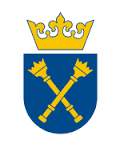 WZÓR UMOWY 80.272.418.2020zawarta w Krakowie w dniu ................ 2020 r. pomiędzy:Uniwersytetem Jagiellońskim z siedzibą przy ul. Gołębiej 24, 31-007 Kraków, NIP 675-000-22-36, zwanym dalej „Zamawiającym”, reprezentowanym przez: 1. ………… –……………., przy kontrasygnacie finansowej Kwestora UJa ………………………, wpisanym do Krajowego Rejestru Sądowego 
prowadzonego przez Sąd ………., pod numerem wpisu: …….., NIP: ………., 
REGON: ………, wysokość kapitału zakładowego …………,- PLN, zwanym dalej „Wykonawcą”, reprezentowanym przez: 1. ………..W wyniku przeprowadzenia postępowania w trybie procedury ogłoszenia zaproszenia do złożenia ofert w oparciu o art. 4d ust. 1 pkt. 1 ustawy z dnia 29 stycznia 2004 r. - Prawo zamówień publicznych (t. j. Dz. U. 2019 poz. 1843), oraz ustawy z dnia 23 kwietnia 1964 r. – Kodeks cywilny (t. j. Dz. U. 2020 poz. 1740 ze zm.) zawarto umowę następującej treści:§ 1Zamawiający powierza a Wykonawca przyjmuje do zrealizowania dostawę automatycznego sortera typu „benchtop” do komórek dla MCB UJ.Przedmiot zamówienia obejmuje również dostawę, instalację i podstawowe szkolenie z obsługi urządzenia. Szczegółowy opis przedmiotu zamówienia znajduje się w pkt 3) Zaproszenia i w ofercie Wykonawcy.Przedmiot umowy zostanie dostarczony do jednostki Zamawiającego pod wskazany 
w ust. 1 powyżej adres. Osobą odpowiedzialną za odbiór urządzeń i nadzór ze strony Zamawiającego jest …………….., tel.…………, e-mail: ……………. lub inna osoba wskazana przez Zamawiającego. Wykonawca zobowiązuje się zrealizować całość przedmiotu umowy w terminie do 56 dni, liczonym od dnia udzielenia zamówienia, tj. od dnia zawarcia umowy, przy czym Zamawiający dopuszcza wcześniejszą realizację zamówienia. W przypadku, gdy zgłoszenia celnego przedmiotu umowy będącego towarem nie unijnym w świetle przepisów celnych dokonuje Zamawiający, za termin realizacji umowy w zakresie dostawy zestawu wskazanego w ust. 1 uważa się dzień przekazania przez Wykonawcę przedmiotu zamówienia wraz z niezbędnymi dokumentami do dokonania skutecznego zgłoszenia.Wykonawca zobowiązuje się wykonać wszelkie niezbędne czynności dla 
zrealizowania przedmiotu umowy określonego w ust. 1.Integralną częścią niniejszej umowy jest: dokumentacja postępowania, a w tym 
w szczególności Z wraz z załącznikami i oferta Wykonawcy. Wykonawca ponosi całkowitą odpowiedzialność materialną i prawną za powstałe 
u Zamawiającego, jak i osób trzecich, szkody spowodowane działalnością wynikłą 
z realizacji niniejszej umowy.Zlecenie wykonania części umowy podwykonawcom nie zmienia zobowiązań 
Wykonawcy wobec Zamawiającego za wykonanie tej części umowy. Wykonawca jest odpowiedzialny za działania, uchybienia i zaniedbania podwykonawców i ich 
pracowników w takim samym stopniu, jakby to były działania, uchybienia lub 
zaniedbania własne.§ 2Wykonawca oświadcza, że posiada odpowiednią wiedzę, doświadczenie i dysponuje stosowną bazą do wykonania przedmiotu umowy.Wykonawca oświadcza, iż przedmiot umowy wykona z zachowaniem wysokiej 
jakości użytych materiałów oraz dotrzyma umówionych terminów przy zachowaniu należytej staranności uwzględniając zawodowy charakter prowadzonej przez niego działalności.Wykonawca oświadcza, że przedmiot umowy wskazany w § 1 ust. 1 umowy spełnia 
wymagania normy CE w zakresie bezpieczeństwa.§ 3Wysokość wynagrodzenia przysługującego Wykonawcy za wykonanie przedmiotu umowy ustalona została na podstawie oferty Wykonawcy.Wynagrodzenie ryczałtowe za przedmiot umowy ustala się na kwotę netto: ..................... PLN, co po doliczeniu należnej stawki podatku VAT daje kwotę brutto: ..................... PLN, słownie: ............................................00/100, w tym za komputer stacjonarny z monitorem na kwotę netto: ..................... PLN, co po doliczeniu należnej stawki podatku VAT daje kwotę brutto: ..................... PLN, słownie: ............................................00/100Zamawiający jest podatnikiem VAT i posiada NIP PL 675-000-22-36.Wykonawca jest podatnikiem VAT i posiada NIP ................................ lub nie jest podatnikiem VAT na terytorium Rzeczypospolitej Polskiej. Wynagrodzenie określone w ust. 2 obejmuje wszystkie koszty, które Wykonawca powinien był przewidzieć w celu prawidłowego wykonania umowy.Zamawiający oświadcza, iż zgodnie z ustawą z dnia 11 marca 2004 r. o podatku od towarów i usług (t. j. Dz. U. 2020 poz. 106 ze zm.) będzie ubiegał się o zgodę na zastosowanie 0% stawki podatku od towarów i usług VAT na zamawiany sprzęt komputerowy w zakresie objętym zwolnieniem – zgodnie z art. 83 ust. 1 pkt 26 przywołanej ustawy. Wykonawca w ciągu 14 dni od otrzymania zawiadomienia Zamawiającego przesłanego na adres poczty elektronicznej Wykonawcy o wydaniu zaświadczenia przez ministra właściwego ds. szkolnictwa wyższego, potwierdzającego przeznaczenie dostarczonego sprzętu komputerowego dla placówki oświatowej w rozumieniu art. 83 ust. 1 pkt 26 ustawy z dnia 11 marca 2004 r. o podatku od towarów i usług (t. j. Dz. U. 2020 poz. 106 ze zm.), doręczy wystawioną korektę faktury opiewającą na kwotę netto wskazaną w § 3 ust. 2 umowy w zakresie objętym stawką 0% VAT do siedziby Działu Zaopatrzenia - Sekcji Aparatury UJ w Krakowie (30-060) przy ul. Ingardena 3, pokój nr 5. Postanowień zdania 1. nie stosuje się w przypadku, gdy Wykonawca wystawił fakturę opiewającą na kwotę wynagrodzenia netto. Wykonawca dokona zwrotu należności wskazanej w powyższej fakturze korygującej na wskazany przez Zamawiającego rachunku bankowym w terminie do 21 dni, licząc od dnia jej doręczenia Zamawiającemu. Należny od kwoty wynagrodzenia podatek od towarów i usług VAT, pokryje Zamawiający na konto właściwego Urzędu Skarbowego w przypadku powstania u Zamawiającego obowiązku podatkowego zgodnie z przepisami o podatku od towarów i usług.§ 4Wykonawca otrzyma wynagrodzenie po wykonaniu całości przedmiotu umowy, 
potwierdzonego protokołem odbioru bez zastrzeżeń i po złożeniu prawidłowo 
wystawionej faktury w siedzibie jednostki organizacyjnej wskazanej w § 1 ust. 1 umowy. Termin zapłaty faktury za wykonany i odebrany przedmiot umowy ustala się do 30 dni od dnia doręczenia faktury, wystawionej po odebraniu zamówienia i podpisaniu protokołu odbioru bez zastrzeżeń. Zamawiający przystąpi do czynności odbioru po pisemnym powiadomieniu go przez Wykonawcę o gotowości do odbioru. Dokument zgłoszenia o gotowości do odbioru Wykonawca zobowiązany jest dostarczyć do osoby wskazanej w § 1 ust. 4 umowy na co najmniej 3 dni robocze przed planowanym terminem odbioru.Za dzień odbioru przedmiotu umowy Strony uważać będą dzień faktycznej realizacji przez Wykonawcę czynności składających się na przedmiot zamówienia, który 
zostanie odnotowany ww. protokole.Protokół odbioru przedmiotu umowy będzie sporządzony z udziałem 
upoważnionych przedstawicieli stron umowy, po sprawdzeniu zgodności realizacji przedmiotu umowy zgodnie z warunkami umowy, Z wraz z załącznikami i ofertą Wykonawcy oraz przeprowadzeniu uruchomienia.Zamawiający dokona odbioru całości przedmiotu zamówienia w terminie do 7 dni roboczych od dnia otrzymania przez niego pisemnego zawiadomienia Wykonawcy wskazanego w ust. 3 niniejszego paragrafu, pod warunkiem, iż przedmiot umowy będzie wolny od wad.Dostawa części urządzeń składających się na przedmiot umowy nie jest 
równoznaczna z przekazaniem go do eksploatacji. Protokół odbioru przedmiotu umowy do eksploatacji może być podpisany dopiero po należytym wykonaniu 
całości umowy. Podpisanie protokołu nie wyłącza dochodzenia przez Zamawiającego roszczeń 
z tytułu nienależytego wykonania umowy, w szczególności w przypadku wykrycia wad przedmiotu umowy przez Zamawiającego po dokonaniu odbioru. Do przeprowadzenia odbioru przedmiotu umowy ze strony Zamawiającego 
upoważniony jest przedstawiciel wskazany w § 1 ust. 4 umowy.W przypadku wystawiania przez Wykonawcę ustrukturyzowanych faktur elektronicznych w rozumieniu art. 6 ust. 1 ustawy z dnia 9 listopada 2018 r. o elektronicznym fakturowaniu w zamówieniach publicznych, koncesjach na roboty budowlane lub usługi oraz partnerstwie publiczno-prywatnym (t. j. Dz. U. 2020 poz. 1666 ze zm.) za pośrednictwem Platformy Elektronicznego Fakturowania dostępnej pod adresem: https://efaktura.gov.pl/, w polu „referencja”, Wykonawca wpisze następujący adres e-mail:………….Wykonawca zobowiązany jest do wskazania na fakturze numeru rachunku rozliczeniowego, który został ujawniony w wykazie podmiotów zarejestrowanych jako podatnicy VAT, niezarejestrowanych oraz wykreślonych i przywróconych do rejestru VAT prowadzonym przez Szefa Krajowej Administracji Skarbowej (tzw. „Biała lista” – art. 96b ust. 1 ustawy VAT.W razie braku ujawnienia bankowego rachunku rozliczeniowego Wykonawcy na „Białej liście” Zamawiający będzie uprawniony do zapłaty wynagrodzenia na rachunek wskazany w fakturze Wykonawcy przy zastosowaniu mechanizmu podzielonej płatności albo do zawiadomienia właściwego naczelnika urzędu skarbowego przy dokonywaniu pierwszej zapłaty wynagrodzenia przelewem na rachunek wskazany w tej fakturze.Zamawiający w przypadku, gdy Wykonawca jest zarejestrowany jako czynny podatnik podatku od towarów i usług Zamawiający może dokonać płatności wynagrodzenia z zastosowaniem mechanizmu podzielonej płatności, to jest w sposób wskazany w art. 108a ust. 2 ustawy VAT. Postanowień zdania 1. nie stosuje się, gdy przedmiot umowy stanowi czynność zwolnioną z podatku VAT albo jest on objęty 0% stawką podatku VAT.Wykonawca potwierdza, iż ujawniony na fakturze bankowy rachunek rozliczeniowy służy mu wyłącznie dla celów rozliczeń z tytułu prowadzonej przez niego działalności gospodarczej, dla którego prowadzony jest rachunek VAT.Wynagrodzenie przysługujące Wykonawcy jest płatne przelewem z rachunku Zamawiającego, na rachunek bankowy Wykonawcy wskazany w fakturze.§ 5Wykonawca zobowiązuje się wykonać przedmiot umowy bez usterek, przy czym jest zobowiązany on zweryfikować zgodność znajdujących się na przedmiocie umowy oznaczeń z danymi zawartymi w dokumencie gwarancyjnym 
(oświadczeniu gwaranta) wskazanym w ust. 2 niniejszego paragrafu umowy oraz stan plomb i innych umieszczonych na nim zabezpieczeń, o ile takie zabezpieczenia zostały zastosowane. Strony zgodnie oświadczają, iż naruszenie przy 
Zamawiającego ww. zabezpieczeń nie będzie skutkowało utratą gwarancji na sprzęt, na którym zostały one umieszczone.Wykonawca wraz z dostawą całości przedmiotu niniejszej umowy, wyda 
Zamawiającemu dokument gwarancyjny (oświadczenie gwaranta), którego treść będzie obejmowała co najmniej następujące informacje: nazwę i adres gwaranta lub jego przedstawiciela w Rzeczypospolitej Polskiej, czas trwania i terytorialny zasięg ochrony gwarancyjnej, uprawnienia przysługujące Zamawiającemu w razie 
stwierdzenia wady fizycznej, a także stwierdzenie, że gwarancja nie wyłącza, nie ogranicza ani nie zawiesza uprawnień Zamawiającego wynikających z przepisów
 o rękojmi za wady przedmiotu umowy.Wykonawca udziela gwarancji na przedmiot zamówienia na okres 12 miesięcy dla sortera oraz 36 miesięcy dla komputera stacjonarnego z monitorem (licząc od daty wykonania umowy – tj. od daty odbioru przedmiotu umowy, 
potwierdzonego protokołem odbioru bez zastrzeżeń), z uwzględnieniem zapisów dotyczących warunków gwarancyjnych wynikających z Z wraz z załącznikami.Gwarancja będzie świadczona przez producenta lub autoryzowany przez niego
 serwis lub osoby na koszt Wykonawcy w siedzibie Zamawiającego, a jeżeli jest to technicznie niemożliwe to wszelkie działania organizacyjne i koszty związane ze świadczeniem usługi gwarancyjnej poza siedzibą Zamawiającego ponosi 
Wykonawca.W przypadku stwierdzenia wad w wykonanym przedmiocie umowy Wykonawca 
zobowiązuje się do jego nieodpłatnej wymiany lub usunięcia wad na zasadach 
i w trybie określonym w treści dokumentu gwarancyjnego (oświadczenie gwaranta) wskazanego w ust. 2 powyżej, z uwzględnieniem zapisów ust. 5, 6 i 7 niniejszego paragrafu umowy.Czas reakcji na zgłoszenie usterki (przystąpienie do niezwłocznego usunięcia usterki poprzez stawiennictwo serwisanta lub telefoniczne czy e-mailowe rozwiązanie 
problemu) do 48 godzin od zgłoszenia problemu/usterki (powiadomienia 
telefonicznego lub e-mailowego), z wyłączeniem dni ustawowo wolnych od pracy.Naprawa gwarancyjna będzie wykonana w terminie uzgodnionym przez Strony, nie dłuższym jednak niż 7 (siedem) dni roboczych (od poniedziałku do piątku 
z wyłączeniem dni ustawowo wolnych od pracy), licząc od dnia przyjęcia 
zgłoszenia przez serwis (telefonicznie, faxem lub e-mailem). W przypadku konieczności sprowadzenia specjalistycznych części zamiennych termin ten nie może być dłuższy niż 14 (czternaście) dni roboczych, chyba że Strony w oparciu o stosownych protokół konieczności wzajemnie podpisany uzgodnią dłuższy czas naprawy.Wykonawca gwarantuje najwyższą jakość dostarczonego przedmiotu umowy 
zgodnie ze specyfikacją techniczną. Odpowiedzialność z tytułu gwarancji obejmuje zarówno wady powstałe z przyczyn tkwiących w przedmiocie umowy w chwili 
dokonania odbioru przez Zamawiającego jak i wszelkie inne wady fizyczne, 
powstałe z przyczyn, za które Wykonawca ponosi odpowiedzialność, pod 
warunkiem, że wady te ujawnią się w ciągu terminu obowiązywania gwarancji. Bieg terminu gwarancji rozpoczyna się w dniu następnym, po odbiorze przedmiotu umowy, przy czym w przypadku wymiany wadliwego przedmiotu umowy (jego elementu lub modułu) na nowy albo dokonania usunięcia istotnej wady (usterki) termin gwarancji biegnie na nowo od chwili ponownego dostarczenia 
Zamawiającemu naprawionych rzeczy (odpowiednio przedmiotu umowy, jego 
elementu lub modułu).Okres gwarancji ulega automatycznie przedłużeniu o okres naprawy, tj. czas 
liczony od zgłoszenia do usunięcia awarii czy usterki określony w ust. 6 
niniejszego paragrafu umowy.Zamawiający może wykonywać uprawnienia z tytułu rękojmi za wady fizyczne rzeczy niezależnie od uprawnień wynikających z gwarancji. Uprawnienia z tytułu rękojmi za wady fizyczne wygasają po upływie 24 miesięcy od momentu 
dostarczenia Zamawiającemu całości przedmiotu umowy potwierdzonego 
podpisanym protokołem odbioru bez zastrzeżeń, przy czym w razie wykonywania przez Zamawiającego uprawnień z gwarancji bieg terminu do wykonania 
uprawnień z tytułu rękojmi ulega zawieszeniu z dniem zawiadomienia Wykonawcy o wadzie (usterce). Termin ten biegnie dalej od dnia odmowy przez Wykonawcy wykonania obowiązków wynikających z gwarancji albo bezskutecznego upływu terminu określonego na usunięcie wady (usterki) przedmiotu umowy.W przypadku, gdy Wykonawca nie wypełni warunków gwarancji lub nie zastosuje się do powyższych zasad Zamawiający jest uprawniony do usunięcia wad (usterek) w drodze naprawy, na ryzyko i koszt Wykonawcy, zachowując przy tym inne uprawnienia przysługujące mu na podstawie umowy. W takich przypadkach 
Zamawiający ma prawo zaangażować inny podmiot do usunięcia wad (usterek), 
a Wykonawca zobowiązany jest pokryć związane z tym koszty w ciągu 14 dni od daty otrzymania wezwania wraz z dowodem zapłaty.Zamawiający zobowiązuje się dotrzymywać podstawowych warunków eksploatacji określonych przez producenta w zapisach oświadczenia gwaranta zawartego 
w dokumentach gwarancyjnych lub instrukcjach eksploatacji dostarczonych przez Wykonawcę, w zakresie w jakim nie jest ono sprzeczne z postanowieniami 
niniejszego paragrafu umowy.§ 6Strony zastrzegają sobie prawo do dochodzenia kar umownych za niezgodne 
z niniejszą umową lub nienależyte wykonanie zobowiązań z umowy wynikających.Wykonawca, z zastrzeżeniem postanowień ust. 4 niniejszego paragrafu, zapłaci Zamawiającemu karę umowną w poniższej wysokości w przypadku:odstąpienia od umowy wskutek okoliczności od Zamawiającego niezależnych 
- w wysokości 10% wynagrodzenia brutto ustalonego w § 3 ust. 2 umowy,niewykonania lub nieprawidłowego wykonania umowy w wysokości 10% 
wynagrodzenia brutto ustalonego w § 3 ust. 2 umowy, przy czym nieprawidłowe wykonanie umowy to jej realizacja, która pozostaje w sprzeczności z zapisami umowy lub ofertą Wykonawcy, bądź zapisami Z, albo też nie zapewnia osiągnięcia wymaganych parametrów, funkcjonalności i zakresów wynikających z Z i użytkowych przedmiotu umowy,zwłoki w wykonaniu przedmiotu umowy w wysokości 0,2% wynagrodzenia brutto ustalonego w § 3 ust. 2 umowy za każdy dzień zwłoki licząc od dnia 
następnego w stosunku do terminu zakończenia realizacji przedmiotu umowy, określonego w § 1 ust. 5 umowy, nie więcej niż 20% wynagrodzenia brutto ustalonego w § 3 ust. 2 umowy,zwłoki w usunięciu wad przedmiotu umowy stwierdzonych przy odbiorze, 
w wysokości 0,2% wynagrodzenia brutto ustalonego w § 3 ust. 2 umowy za 
każdy dzień zwłoki, licząc od następnego dnia po upływie terminu określonego przez Zamawiającego w celu usunięcia wad, nie więcej niż 20% wynagrodzenia brutto ustalonego w § 3 ust. 2 umowy,zwłoki w usunięciu wad przedmiotu umowy stwierdzonych w okresie gwarancji lub rękojmi za wady, w wysokości 0,2% wynagrodzenia brutto ustalonego w § 3 ust. 2 umowy za każdy dzień zwłoki, licząc od następnego dnia po upływie 
terminu ustalonego zgodnie z treścią § 5 ust. 7 Umowy albo w pisemnym oświadczeniu Stron, nie więcej niż 20% wynagrodzenia brutto ustalonego w § 3 ust. 2 umowy,braku doręczenia wystawionej korekty faktury uwzgledniającej w odrębnej pozycji należność z tytułu podatku VAT - w wysokości stanowiącej równowartość należnego podatku od towarów i usług VAT z tytułu przedmiotowej dostawy sprzętu komputerowego (komputera stacjonarnego oraz monitora) objętego zastosowaniem stawki 0% VAT, w terminie określonym w § 3 ust. 7 umowy. Zamawiający zapłaci Wykonawcy karę umowę w przydatku odstąpienia od 
niniejszej umowy przez Wykonawcę z przyczyn lezących wyłącznie po stronie 
Zamawiającego w wysokości 5% wynagrodzenia brutto ustalonego w § 3 ust. 2 umowy.Strony mogą dochodzić na zasadach ogólnych odszkodowania przewyższającego wysokość zastrzeżonych kar umownych, przy czym kary umowne określone w ust. 2 i 3 mają charakter zaliczalny na poczet przedmiotowego odszkodowania uzupełniającego dochodzonego przez daną Stronę umowy.Roszczenie o zapłatę kar umownych staje się wymagalne począwszy od dnia 
następnego po dniu, w którym miały miejsce okoliczności faktyczne określone 
w niniejszej umowie stanowiące podstawę do ich naliczenia. Zamawiający jest uprawniony do potrącenia ewentualnych kar umownych 
z wymagalnej i należnej Wykonawcy kwoty wynagrodzenia określonej w fakturze.Zapłata kar umownych nie zwalnia Wykonawcy od obowiązku wykonania 
umowy.§ 7Oprócz przypadków wymienionych w Kodeksie cywilnym Stronom przysługuje prawo odstąpienia od niniejszej umowy w razie zaistnienia okoliczności wskazanych w ust. 2.Zamawiający może odstąpić od umowy w terminie nie wcześniej niż 7 dni od dnia powzięcia wiadomości o zaistniałych poniższych okolicznościach oraz nie później niż do dnia upływu okresu gwarancji (rękojmi) na przedmiot umowy, to jest gdy :Wykonawca na skutek swojej niewypłacalności nie wykonuje zobowiązań pieniężnych przez okres co najmniej 3 miesięcy,zostanie podjęta likwidacja Wykonawcy lub rozwiązanie Wykonawcy bez przeprowadzenia likwidacji, bądź nastąpi zakończenie prowadzenia działalności gospodarczej przez Wykonawcę albo wykreślenie Wykonawcy jako przedsiębiorcy z CEIDG,wystąpią u Wykonawcy duże trudności finansowych, w szczególności wystąpią zajęcia komornicze lub inne zajęcia uprawnionych organów o łącznej wartości przekraczającej 200 000,00 PLN (słownie: dwieście tysięcy złotych);zostanie ogłoszona likwidacja lub rozwiązanie firmy Wykonawcy albo wydany nakaz zajęcia majątku Wykonawcyzostał wydany nakaz zajęcia majątku Wykonawcy,Wykonawca dostarczył sprzęt nie odpowiadający warunkom umowy lub 
przekroczył terminu realizacji umowy o 7 dni, i w dodatkowym, wyznaczonym przez Zamawiającego terminie nie dłuższym niż 7 dni, nie wykonał umowy zgodnie z jej zapisami,Wykonawcy nie przysługuje odszkodowanie z tytułu odstąpienia przez Zamawiającego od umowy z powodu okoliczności leżących po stronie Wykonawcy.Odstąpienie od umowy powinno nastąpić w formie pisemnej pod rygorem nieważności takiego oświadczenia i powinno zawierać uzasadnienie. Odstąpienie od umowy nie wpływa na istnienie i skuteczność roszczeń o zapłatę kar umownych.W przypadku zaistnienia przesłanek odstąpienia, Zamawiający jest uprawniony do odstąpienia częściowego lub całkowitego. Zamawiający jest uprawniony do korzystania z tej części umowy, której odstąpienie nie dotyczy. W takiej sytuacji Wykonawca jest uprawniony do wynagrodzenia w części, której odstąpienie nie dotyczy.§ 8Przez okoliczności siły wyższej Strony rozumieją zdarzenie zewnętrzne o charakterze nadzwyczajnym, którego nie można  było przewidzieć ani jemu zapobiec, w szczególności takie jak: pożar, powódź, epidemia choroby zagrażającej życiu lub zdrowiu ludzi, wojna, stan wojenny, stan wyjątkowy lub stan klęski żywiołowej.Jeżeli wskutek okoliczności siły wyższej Strona nie będzie mogła wykonywać swoich obowiązków umownych w całości lub w części, niezwłocznie powiadomi o tym drugą stronę. W takim przypadku Strony uzgodnią sposób i zasady dalszego wykonywania umowy, czasowo zawieszą jej realizację lub umowa zostanie rozwiązana.Bieg terminów określonych w niniejszej umowie ulega zawieszeniu przez czas trwania przeszkody spowodowanej siłą wyższą.§ 9Wszelkie oświadczenia Stron umowy będą składane na piśmie pod rygorem nieważności listem poleconym lub za potwierdzeniem ich złożenia.Ewentualna nieważność jednego lub kilku postanowień niniejszej umowy nie wpływa na ważność umowy w całości, a w takim przypadku Strony zastępują nieważne postanowienie postanowieniem zgodnym z celem i innymi postanowieniami umowy.§ 10Strony przewidują możliwość istotnej zmiany umowy poprzez zawarcie pisemnego aneksu pod rygorem nieważności, przy zachowaniu ryczałtowego charakteru ceny umowy, w następujących przypadkach:zmiany terminu realizacji zamówienia poprzez jego przedłużenie ze względu na przyczyny leżące po stronie Zamawiającego dotyczące np. braku przygotowania/przekazania miejsca realizacji/dostawy, oraz inne niezawinione przez Strony przyczyny spowodowane przez tzw. siłę wyższą w rozumieniu § 8;wydłużenia terminu gwarancji, w sytuacji przedłużenia jej przez producenta lub Wykonawcę;poprawy jakości lub innych parametrów charakterystycznych dla danego elementu dostawy lub zmiany technologii na równoważną lub lepszą, podniesienia wydajności urządzeń oraz bezpieczeństwa, w sytuacji wycofania 
z rynku przez producenta lub wstrzymania, zakończenia produkcji 
zaoferowanego przez Wykonawcę przedmiotu zamówienia bądź jego 
elementów;aktualizacji rozwiązań z uwagi na postęp technologiczny lub zmiany 
obowiązujących przepisów,zmiany podwykonawcy, w szczególności ze względów losowych lub innych korzystnych dla Zamawiającego, w przypadku zadeklarowania przez Wykonawcę realizacji zamówienia przy pomocy podwykonawców.Zmiany niedotyczące postanowień umownych np. gdy z przyczyn organizacyjnych konieczna będzie zmiana danych teleadresowych określonych w umowie, gdy 
zmianie ulegnie numer konta bankowego jednej ze Stron nastąpią poprzez 
przekazanie pisemnego oświadczenie Strony, której te zmiany dotyczą, drugiej 
Stronie.§ 11Wykonawcy nie przysługuje prawo przenoszenia wierzytelności wynikających z niniejszej umowy bez uprzedniej pisemnej zgody Zamawiającego.Strony zobowiązują się do każdorazowego powiadamiania listem poleconym 
o zmianie adresu swojej siedziby, pod rygorem uznania za skutecznie doręczoną 
korespondencję wysłaną pod dotychczas znany adres.Wszelkie zmiany lub uzupełnienia niniejszej umowy mogą nastąpić za zgodą Stron w formie pisemnego aneksu pod rygorem nieważności.W sprawach nieuregulowanych niniejszą umową mają zastosowanie przepisy prawa polskiego (RP), w szczególności ustawy z dnia 20 lipca 2018 r. – Prawo szkolnictwie wyższym i nauce (t. j. Dz. U. 2020 poz. 85 ze zm.), ustawy z dnia 2 marca 2020 r. o szczególnych rozwiązaniach związanych z zapobieganiem, przeciwdziałaniem i zwalczaniem COVID 19, innych chorób zakaźnych oraz wywołanych nimi sytuacji kryzysowych (t. j. Dz. U. 2020 poz. 1842 ze zm.) oraz przepisy ustawy z dnia 23 kwietnia 1964 r. – Kodeks cywilny (t. j. Dz. U. 2020 poz. 1740 ze zm.).Niniejszą umowę sporządzono w dwóch (2) jednobrzmiących egzemplarzach po jednym (1) egzemplarzu dla każdej ze Stron, z zastrzeżeniem ust. 6.Strony zgodnie oświadczają, że z uwagi na fakt zawarcia niniejszej umowy w formie elektronicznej za pomocą kwalifikowanego podpisu elektronicznego powstały w ten sposób dokument elektroniczny stanowi poświadczenie, iż Strony zgodnie złożyły oświadczenia woli w nim zawarte, zaś datą zawarcia jest dzień złożenia ostatniego (późniejszego) oświadczenia woli o jej zawarciu przez umocowanych przedstawicieli każdej ze Stron..........................................                                      .....................................Zamawiający						WykonawcaZałącznik A do ZaproszeniaAutomatyczny sorter typu „benchtop” do komórekKomputer stacjonarny – 1 szt.Komputer stacjonarnyPłyta główna:Obsługa procesorów typu x64. Zainstalowany procesor x64 o wydajności minimum 6120 wg strony https://www.cpubenchmark.net/high_end_cpus.html Wbudowany kontroler USB oraz minimum 8 portów USB wyprowadzonych na zewnątrz komputera , z czego minimum 4 typu USB 3.0.Obsługa pamięci RAM do maksimum 32GB. Zainstalowane minimum 16 GB RAM, minimum 1 wolne banki pamięci.Wbudowana karta grafiki z pamięcią współdzielną min. 1024 MBMinimum 1 port PCI Express x16 oraz PCI Express x1Kontroler SATA min 6.0 Gb/s Złącze M.2 dla dysków SSD Porty słuchawek i mikrofonu na przednim panelu obudowyWbudowany system kontroli szybkości wentylatorów procesora i obudowyKomputer musi posiadać BIOS z następującą minimalną funkcjonalnością:Zgodny z UEFIKonfiguracja hasła administratoraBlokada portów USBBlokada uruchamiania systemu z wybranych napędówFabrycznie wpisany nieusuwalny numer seryjny komputeraKarta dźwiękowa: minimum 24-bitowa, może być wbudowana do płyty głównej lub procesora, zgodna z High Definition Zarządzanie: W płytę główną ma być wbudowana technologia zarządzania i monitorowania komputerem na poziomie sprzętowym działająca niezależnie od stanu lub obecności systemu operacyjnego oraz stanu włączenia komputera podczas pracy na zasilaczu sieciowym AC. Wbudowany system zarządzania musi umożliwiać:Monitorowanie CPUMonitorowanie pamięci RAM, dyskuMonitorowanie wersji BIOSZdalne przejęcie pełnej konsoli tekstowej systemu, Przekierowanie procesu ładowania systemu operacyjnego na wirtualny CD ROM lub FDD z serwera zarządzającegoZainstalowany dysk minimum 500GB HDD, z parametrami pracy minimum 500MB/s zapis i minimum 500MB/s odczyt Karta sieciowa: minimum 1 x port typu Ethernet RJ45 10/100/1000 Base-TX zintegrowany z płytą główną.Napęd optyczny: DVD-RW System operacyjny:Z komputerem ma być dostarczony i zainstalowany system operacyjny 64 bitowy w postaci kompletu płyt instalacyjnych CD/DVD wraz z licencją nieograniczoną w czasie. Licencja systemu powinna umożliwiać ewentualny upgrade.  Dostarczana licencja powinna umożliwiać wielokrotną ponowną instalacje systemu z dostarczonych nośników. Musi istnieć możliwość instalacji systemu operacyjnego z dostarczonych nośników, bez potrzeby ręcznego wpisywania klucza licencyjnego. Zainstalowany system operacyjny (jak również po reinstalacji z dostarczonych nośników) nie może wymagać aktywacji klucza licencyjnego za pośrednictwem telefonu lub Internetu.Zasilacz 230V 50Hz o mocy znamionowej minimum 180W z aktywnym filtrem PFC. Przez moc znamionową należy rozumieć najwyższą moc którą zasilacz może dostarczać w sposób ciągły przy zachowaniu pełnej wydajności i utrzymaniu parametrów technicznych podanych przez producenta bez jednoczesnego przekroczenia dopuszczalnych zakresów temperatury wszystkich elementów zasilacza.Porty wejścia/wyjścia minimum:  1 x HDMI 1 x DisplayPort 1 x Audio 1 x wyjście liniowe 2 x PS/2 1 x RJ45Do komputera należy dostarczyć kartę USB 3.0 (interfejs PCI-Express x1) obsługującą 2 porty USB 3.0 umożliwiającą połączenie i odłączenie bez wyłączania zasilania.Do komputera należy dołączyć kartę sieciową min. 1 Gb (interfejs PCI-Express x1) obsługującąnastępujące protokoły i standardy: IEEE 802.3, IEEE 802.3u, IEEE 802.3ab, IEEE 802.3zObudowa: Zalecana obudowa Mini Tower Minimum 2 kieszenie obsługujące: zewnętrzna na nagrywarkę DVD, 1 x wewnętrzna na 1 dysk twardy 3,5 cala lub 2 dyski 2,5 cala.Posiada wbudowany wizualny system diagnostyczny, polegający na zmianie statusów diod LED. Minimalna wymagana informacja o: uszkodzeniu lub braku pamięci RAM, awarii procesora, uszkodzeniu kontrolera Video, uszkodzenia płyty głównej.Dołączone okablowanie (komplet) o długości min 1.5 mErgonomia: Poziom emitowanego hałasu mierzonego wg normy ISO 7779 i wykazany według normy ISO 9296 w trybie Idle nie może być wyższy niż 25dB.Żąda się, aby producent sprzętu posiadał certyfikaty ISO9001Deklaracja zgodności CE, zgodność z RoHS, spełnienie normy minimum Energy Star 5.0Wsparcie techniczne producenta: Na stronie internetowej producenta dostępne informacje techniczne i instrukcje użytkownikaNa stronie producenta dostęp do najnowszych sterowników i uaktualnień realizowany poprzez wybór modelu komputera lub jego numeru seryjnego. Do oferty należy podać adres link do właściwej strony realizującej powyższe wsparcie techniczne producenta.Gwarancja: Minimum 36 miesięcy Realizacja napraw w miejscu użytkowania.Czas reakcji serwisu od momentu zgłoszenia : nie później niż do końca następnego dnia roboczego.W przypadku rozbudowy o dedykowaną kartę grafiki, musi istnieć możliwość całkowitego wyłączenia grafiki wbudowanej w BIOSIE.Do komputera należy dodać  myszLaserowa, USB z rolką przewijaniaPodkładka pod mysz, preferowana koloru czarnegoDo komputera należy dodać klawiaturęPodłączana przez złącze USB, przewodowa101/102 klawisze układ standardowy QWERTYWyposażona minimum w sygnalizację: włączenia/wyłączenia CapsLock, włączenia/wyłączenia klawiatury numerycznej, włączenia/wyłączenia ScrollMonitor – 1 szt.Przekątna ekranu	Min. 24 caleRozdzielczość	Min. 1920x1080Jasność	Min. 250 cd-m2Kontrast	Min. 100000:1Złącza	Min. 1x D-Sub, 2x HDMI, 1 x Mini-jack 3,5 mmCzas reakcji	Max. 2 msCzęstotliwość odświeżania matrycy	Min. 70 HzKąt widzenia w pionie/ w poziomie	Min. 170 (H)/160 (V)Standard VESA	TakGwarancja	minimum 36 miesięcy.DZIAŁ ZAMÓWIEŃ PUBLICZNYCH UNIWERSYTETU JAGIELLOŃSKIEGOul. Straszewskiego 25/2, 31-113 Krakówtel. +4812-432-44-50, fax +4812-663-39-14;e-mail: bzp@uj.edu.pl www.uj.edu.pl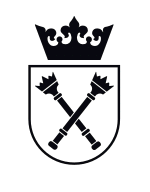 Lp.Parametry techniczneParametry wymagane przez Zamawiającego1.2.3.Typ i rozmiar badanych obiektówKomórki bakteryjne o rozmiarach 0.5 µm szerokość i 1-2 µm długośćStan technicznyNowy lub używany poekspozycyjny, nie starszy niż z 2017 rokuKompaktowośćZintegrowany system bez zewnętrznych pojemników na płyny i kompresorLasery o regulowanej mocy[max 100mW] i falach 488 nm i 561 nmSzybkość akwizycji> 80,000 zdarzeń / 1 sSzybkość tworzenia kropli> 30,000 zdarzeń / 1 sCzystość sortowania> 99 %Czułość< 130 MESF dla FITC (Fluoresceina Izotiocyjaniany) i PE (Fikoerytryna)Regulacja temperatury próbki i sortowanego materiałuPrzynajmniej w zakresie 4 ºC – 37 ºCDetektory- przedni światła rozproszonego (FSC) z fotopowielaczem (PMT)- boczny światła rozproszonego (SSc) z fotopowielaczem (PMT)- przynajmniej 4 fluorescencyjne PMT (dwa lasery)Konfiguracja filtrów do laserów 488/561 nmPrzynajmniej następująca konfiguracja:
FL1: 525/30 nmFL2: 586/25 nmFL3: 615/25 nmFL4: 650LPDodatkowe doposażenieMożliwość doposażenia w laser 405 nmDysza sortującaŚrednica max. 100 µmKierunki sortowaniaW dwie stronyPobieranie sortowanych próbekPrzynajmniej 3 próbki 1.5 mL i 3 próbki 5 mL w każdym kierunku sortowaniaStart/Zamykanie systemuAutomatycznyGwarancja24-miesięczna gwarancja pokrywająca wymianę elementów, naprawę i nieodpłatną podróż inżynieraReakcja serwisu na zgłoszenieNie dłuższa niż 48 godziny od zgłoszeniaZapotrzebowanie na energię elektrycznąSpełniające standardy europejskie (polskie), gniazdko 230 V, 50 HzDostawa, instalacja i podstawowe szkolenie użytkowników.Bez dodatkowych kosztów, wliczone w cenę